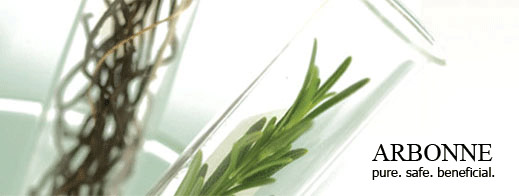 Dear 					,I wanted to thank you again for hosting an Arbonne show on 					.  I am so excited and can’t wait to share all the amazing Arbonne products with you and your guests!  I always like to tell my hostesses to focus on the activity, not the outcome.  It's going to be a GREAT time no matter how many people come, so don't stress about that. And as a special thank you, in addition to your hostess gift, I will be giving you a 35-50% discount on your entire order, no matter how many guests or orders you have, so start making that wish list!Another tip for the show…keep it simple!  No need to hire a caterer!   One or two simple snacks and drink options will be perfect.  Remember, less is more…we want people to see that hosting a show is very easy and fun where friends simply get together and learn a little about Arbonne’s unique approach to a pure, safe and beneficial life!  In fact, if at least two of your friends book a get together, you will earn another great gift from me!I will talk touch base with you a day or so before the show to see if there is anything you need from me and to see what special requests you may have. Call me anytime if you have questions!Thanks again & I’ll see you soon!        EricaArbonne Host GuideThank you so much for hosting an Arbonne get together!  I appreciate the kindness and hospitality you have extended to me and my business.  I look forward to sharing the “Arbonne Difference” with you and your guests!Please call or email me with any questions.  (916) 716-8701 or email at ericazizak@gmail.com Here are 3 easy steps to a successful show:Step 1: Make a wish list of the products you want (if you haven’t already done so)_______________________________     _______________________________________________________________     _______________________________________________________________     _______________________________________________________________     _______________________________________________________________     ________________________________Step 2: Make a guest list.25 Guests in 2 MinutesHere’s a quick way to jog your memory of people you could invite toyour Arbonne get together. Don’t be disappointed if certain guestscannot attend. You will receive 35-50% off your order no matter what!Now grab a pen and try the following exercise—you’ll be surprised how quickly your list grows!5 Friends & Relatives_____________________________________________________________________________________________________________________________________________________________________5 Neighbors_____________________________________________________________________________________________________________________________________________________________________5  Co-workers or Spouse’s Co-workers____________________________________________________________________________________________________________________________________________________________________5  People from church or a Social Group_____________________________________________________________________________________________________________________________________________________________________5 People who’ve invited you to a party_____________________________________________________________________________________________________________________________________________________________________Step 3: Email me a copy of your guest list that includes names, email addresses & phone numbers.  I will be emailing your invitations and following up with each of your guests in order to find out a little about their skin and nutrition needs so I know exactly what products to bring and highlight at your show.TIPS FOR A SUCCESSFUL SHOW BE EXCITED AND CALL TO PERSONALLY INVITE EVERYONE BEFORE OR AFTER I SEND THE INVITES. Tell them how much you love the Arbonne products and that you are so excited to share how great their skin/body will look and feel after experiencing the Arbonne difference. Tell them this short, informative show will be lots of fun while they learn the benefits of using healthy products for their skin and within! If they say Yes or Maybe: Say “Great. Look for the invitation in your email.  My consultant, Erica, may give you a call 1 or 2 days before the party to confirm.”If they say No: Say “Would you be interested in trying a free sample? I’ll have my consultant give you a call so she can ask you some questions about your skin and send you a sample that will fit your skin care needs.”PLEASE FEEL FREE TO TAKE CATALOG ORDERS.  Use the catalog (or direct people to www.ericasbiz.com so they can browse online) and collect orders from those unable to attend. These additional orders are a wonderful way to share Arbonne with your friends outside of the show environment!ON THE DAY OF THE GET TOGETHERREMEMBER TO KEEP THE SNACKS LIGHT. We want the focus to be on the products and the educational atmosphere. One or two snack and drink choices shows people that it is simple to host. Simplicity in hosting will encourage more bookings.HAVE FUN. I promise that your friends will enjoy this get together and appreciate the fact that you thought to include them.  Your guests will learn so much about ingredients and how to live a healthier lifestyle!  At the end of the presentation, they will thank you.Again, feel free to call or email me with any questions.  I can’t wait to meet your friends and treat them to an Arbonne experience they’ll absolutely love!  Talk to you soon!Erica